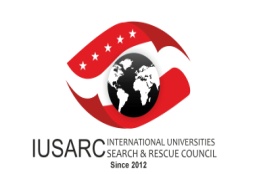 ULUSLARARASI ÜNİVERSİTELER ARAMA KURTARMA KONSEYİÇALIŞMA KURULU TOPLANTISITARİH : 28 Mart 2018SAAT   : 10:30YER 	   : Akdeniz Karpaz Üniversitesi – Golden Tulip Hotel (Lefkoşa)GÜNDEM1. Bir önceki çalışma kurulu toplantısı sonucunda alınan kararlarla ilgili yapılmış olan çalışmalar hakkında bilgi verilmesi,2. 2017 yılında gerçekleştirilen “Uluslararası Afet Yönetimi Sempozyumu” ile “Ulusal Afet Yönetimi Çalıştayı” çıktılarının akademik yayın haline getirilmesi ile ilgili yürütülen çalışmaların görüşülmesi,3. Konseyin internet sitesinin yenilenmesi amacıyla oluşturulan çalışma grubunun yürüttüğü faaliyetler hakkında çalışma kurulu üyelerine bilgi verilmesi ve görüş/önerilerinin alınması,4.  Konsey Başkanı ve Dış İlişkiler Koordinatörü tarafından IUSARGames2018 ve Genel Kurul ile Yeditepe Üniversitesinin üyeliğiyle ilgili yürütülen çalışmaları hakkında bilgi verilmesi,5. KKTC AKUT öğrencileri için Güven Park/Ciklos’ta planlanan IUSARGames2018 Arama Kurtarma Oyunları Eğitim Kampına katılım durumunun belirtilmesi,6. IUSARGames2018 Arama Kurtarma Oyunlarının ardından Mayıs 2018 içerisinde AKUT öğrencilerine yönelik düzenlenecek sosyal aktivitenin kararlaştırılması,7. Genel Kurul Toplantısına iştirak edecek KKTC Üniversitelerin katılımcıların görüşülmesi,8.	Afet Yönetimi konusunda IUSARC çatısı altında akademik çalışmaların yürütülmesi maksadıyla, üye üniversitelerin ilgili alanlarında görev yapan akademisyenlerden oluşacak bir Bilim Kurulunun oluşturulmasının görüşülmesi,9. Bir sonraki aylık koordinasyon toplantı tarihi ve yerinin belirlenmesi.		IUSARC ÇALIŞMA KURULUNUN 21 ŞUBAT 2018 TARİHLİ TOPLANTI KATILIM DURUMUTOPLANTI SONUÇ TUTANAĞI-1-IUSARC ÇALIŞMA KURULUNUN 21 ŞUBAT 2018 TARİHLİ TOPLANTI SONUÇ TUTANAĞIOYBİRLİĞİ ile karar verilmiştir.-2-KATILAN BİRİMLERKATILAN BİRİMLERUluslararası Kıbrıs Üniversitesi, Ada Kent Üniversitesi,İstanbul Teknik Üniversitesi,Uluslararası Final Üniversitesi,Akdeniz Karpaz Üniversitesi,Lefke Avrupa Üniversitesi,Kıbrıs Sosyal Bilimler Üniversitesi,Yakın Doğu Üniversitesi,Girne Üniversitesi,Kıbrıs İlim Üniversitesi,Girne Amerikan Üniversitesi,Atatürk Öğretmen Akademisi,Kıbrıs Amerikan Üniversitesi,Doğu Akdeniz Üniversitesi,Ortadoğu Teknik Üniversitesi KKK,Kıbrıs Sağlık ve Toplum Bilimleri ÜniversitesiLefkoşa Bölge Müdürlüğü,Gazimağusa Bölge Müdürlüğü,Girne Bölge Müdürlüğü,Güzelyurt Bölge Müdürlüğü,İskele Bölge Müdürlüğü,Harekat ve Eğitim Şube MüdürlüğüArama Kurtarma Şube Müdürlüğüİletişim Şube MüdürlüğüS.NOALINAN KARARİLGİLİ ÜNİTE1.Konseyin resmi internet sitesi altyapısının (host), www.iusarc.org adresi değişmeyecek şekilde “kamunet” veya uygun görülecek başka bir web altyapısına taşınmasına, -Muhabere Şb. Mdl.-İletişim Şb. Mdl.2.Konseyin Dış İlişkiler Koordinatörlüğü tarafından, IUSARGames2018 ve Genel Kurul’a yönelik yurtdışındaki üyelere gönderilecek tüm bilgi ve belgelerin resmi internet sitesine de ilave edilmesine,-IUSARC Dış İlş. Koor.-Muhabere Şb. Mdl.-İletişim Şb. Mdl.3.Konsey Çalışma Kurulunda oluşturulan komitenin çalışması neticesinde, 19 Mayıs 2018 tarihinde AKUT ekiplerinin katılımına yönelik, “O Ses Türkiye” yarışmasının birincisi Lütfiye ÖZİPEK’in katılımının da planlanacağı sosyal bir faaliyet düzenlenmesi için gerekli girişimlerin başlatılmasına,-IUSARC Çalışma Komitesi(İletişim Şb. Mdl.-YDÜ, İTÜAda Kent Üni.)4.Yeditepe Üniversitesi ile koordine edilerek üyelik başvuru sürecinin bir sonraki toplantıya kadar tamamlanmasına,-IUSARC Dış İlş. Koor.5.Konseyin ve faaliyetlerinin tanıtılması amacıyla, sinema salonlarında gösterilmek üzere hazırlanması planlanan kısa filmi, gerekli ses ve görüntü kalitesine sahip olacak şekilde hazırlayabilecek firmalarla görüşülüp maliyet hesaplaması yapılmasına,-İletişim Şb. Mdl.-YDÜ-İTÜ KKY-Ada Kent Üni.6.22 Mart Dünya Su Günü faaliyetleri kapsamında;a) Yakın Doğu Üniversitesi tarafından internet üzerinden gerçekleştirilecek “dijital sergi”nin veb) Uluslararası Final Üniversitesi tarafından “Google Maps” kullanılarak, geçmiş ve günümüze ait görsellerin karşılaştırılmasıyla dünyada yaşanan kuraklığın gösterileceği çalışmaların konseyin resmi web sitesi içeriğine eklenmesine,-Muhabere Şb. Mdl.-İletişim Şb. Mdl.-YDÜ-UFÜS.NOALINAN KARARİLGİLİ ÜNİTE7.IUSARGames2018 Arama Kurtarma Oyunlarına, KKTC’de faaliyet gösteren;Uluslararası Kıbrıs Üniversitesi,Lefke Avrupa Üniversitesi,Yakın Doğu Üniversitesi,Girne Amerikan Üniversitesi,Atatürk Öğretmen Akademisi,Kıbrıs Amerikan Üniversitesi,Ada Kent Üniversitesi,Doğu Akdeniz Üniversitesi,Akdeniz Karpaz Üniversitesi,İstanbul Teknik Üniversitesi Kuzey Kıbrıs Kampusu,Kıbrıs İlim Üniversitesi,Girne Üniversitesi,Kıbrıs Sosyal Bilimler Üniversitesi veKıbrıs Sağlık ve Toplum Bilimleri Üniversitesi olmak üzere toplam 14 üye üniversitenin AKUT ekiplerinin katılmalarına, -IUSARC Başkanlığı-Üye Üniversiteler8.KKTC’de faaliyet gösteren üye üniversitelerin, Konseyin VII. Genel Kurul toplantısına rektörlük düzeyinde katılım göstermelerine, Çalışma Kurulu üyelerinin bir sonraki toplantıda üniversitelerinin katılım durumları ile ilgili Konsey Başkanlığına bilgi vermesine,-IUSARC Başkanlığı-Üye Üniversiteler9. Sivil Savunma Teşkilatı Başkanlığı tarafından IUSARGames2018 Arama Kurtarma Oyunlarına katılacak KKTC AKUT öğrencileri için 13-15 Nisan 2018 tarihleri arasında Güven Park Ciklos’ta planlanan eğitim kampına katılıp/ katılmayacaklarını 09 Mart 2018 tarihine kadar bildirmelerine, -IUSARC Çalışma Kurulu Üyeleri-Harekat ve Eğitim Şube Müdürlüğü10.Bir sonraki koordinasyon toplantısının 28 Mart 2018 tarihinde Akdeniz Karpaz Üniversitesi’nin ev sahipliğinde, Golden Tulip Hotel Lefkoşa’da gerçekleştirilmesine,-IUSARC-SSTB